المعهد القومي للبحوث الفلكية والجيوفيزيقيةلجنة للدراسات العلياالمعهد القومي للبحوث الفلكية والجيوفيزيقيةلجنة للدراسات العلياالمعهد القومي للبحوث الفلكية والجيوفيزيقيةلجنة للدراسات العلياالمعهد القومي للبحوث الفلكية والجيوفيزيقيةلجنة للدراسات العلياالمعهد القومي للبحوث الفلكية والجيوفيزيقيةلجنة للدراسات العلياالمعهد القومي للبحوث الفلكية والجيوفيزيقيةلجنة للدراسات العلياالمعهد القومي للبحوث الفلكية والجيوفيزيقيةلجنة للدراسات العلياالمعهد القومي للبحوث الفلكية والجيوفيزيقيةلجنة للدراسات العلياالمعهد القومي للبحوث الفلكية والجيوفيزيقيةلجنة للدراسات العلياالمعهد القومي للبحوث الفلكية والجيوفيزيقيةلجنة للدراسات العلياالمعهد القومي للبحوث الفلكية والجيوفيزيقيةلجنة للدراسات العلياالمعهد القومي للبحوث الفلكية والجيوفيزيقيةلجنة للدراسات العلياالمعهد القومي للبحوث الفلكية والجيوفيزيقيةلجنة للدراسات العلياالمعهد القومي للبحوث الفلكية والجيوفيزيقيةلجنة للدراسات العلياالمعهد القومي للبحوث الفلكية والجيوفيزيقيةلجنة للدراسات العليا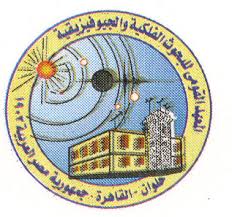 قسم :قسم :قسم :قسم :قسم :قسم :قسم :قسم :قسم :قسم :قسم :قسم :قسم :قسم :قسم :قسم :قسم :قسم :معمل : معمل : معمل : معمل : معمل : معمل : معمل : معمل : معمل : معمل : معمل : معمل : معمل : معمل : معمل : معمل : معمل : معمل : إستمارة التسجيل دراسات عليا(دكتوراة/ ماجستير)إستمارة التسجيل دراسات عليا(دكتوراة/ ماجستير)إستمارة التسجيل دراسات عليا(دكتوراة/ ماجستير)إستمارة التسجيل دراسات عليا(دكتوراة/ ماجستير)إستمارة التسجيل دراسات عليا(دكتوراة/ ماجستير)إستمارة التسجيل دراسات عليا(دكتوراة/ ماجستير)إستمارة التسجيل دراسات عليا(دكتوراة/ ماجستير)إستمارة التسجيل دراسات عليا(دكتوراة/ ماجستير)إستمارة التسجيل دراسات عليا(دكتوراة/ ماجستير)إستمارة التسجيل دراسات عليا(دكتوراة/ ماجستير)إستمارة التسجيل دراسات عليا(دكتوراة/ ماجستير)إستمارة التسجيل دراسات عليا(دكتوراة/ ماجستير)إستمارة التسجيل دراسات عليا(دكتوراة/ ماجستير)إستمارة التسجيل دراسات عليا(دكتوراة/ ماجستير)إستمارة التسجيل دراسات عليا(دكتوراة/ ماجستير)إستمارة التسجيل دراسات عليا(دكتوراة/ ماجستير)إستمارة التسجيل دراسات عليا(دكتوراة/ ماجستير)إستمارة التسجيل دراسات عليا(دكتوراة/ ماجستير)إستمارة التسجيل دراسات عليا(دكتوراة/ ماجستير)إستمارة التسجيل دراسات عليا(دكتوراة/ ماجستير)إستمارة التسجيل دراسات عليا(دكتوراة/ ماجستير)إستمارة التسجيل دراسات عليا(دكتوراة/ ماجستير)إستمارة التسجيل دراسات عليا(دكتوراة/ ماجستير)إستمارة التسجيل دراسات عليا(دكتوراة/ ماجستير)إستمارة التسجيل دراسات عليا(دكتوراة/ ماجستير)إستمارة التسجيل دراسات عليا(دكتوراة/ ماجستير)إستمارة التسجيل دراسات عليا(دكتوراة/ ماجستير)إستمارة التسجيل دراسات عليا(دكتوراة/ ماجستير)Master in ScienceMaster in ScienceMaster in ScienceMaster in Scienceماجستير العلومماجستير العلومماجستير العلومماجستير العلومماجستير العلومماجستير العلوم	PhD	PhD	PhD	PhD	PhD	PhD	PhDدكتوراه في العلومدكتوراه في العلومدكتوراه في العلومدكتوراه في العلومدكتوراه في العلومدكتوراه في العلومدكتوراه في العلومدكتوراه في العلومدكتوراه في العلومالتخصصالتخصص التخصص2098/20182098/20182098/20182098/20182098/20182098/20182098/20182098/20182098/20182098/20182098/20182098/20182098/20182098/20182098/2018السنة الجامعيةالسنة الجامعيةالسنة الجامعيةالسنة الجامعيةالسنة الجامعيةالسنة الجامعيةالسنة الجامعيةالسنة الجامعيةبيانات الطالببيانات الطالببيانات الطالببيانات الطالببيانات الطالببيانات الطالببيانات الطالببيانات الطالبالأسم (باللغة العربية):الأسم (باللغة العربية):الأسم (باللغة العربية):الأسم (باللغة العربية):الأسم (باللغة العربية):الأسم (باللغة العربية):الأسم (باللغة العربية):الأسم (باللغة العربية):الأسم (باللغة العربية):الأسم (باللغة العربية):الإسم (باللغة الأنجليزية):الإسم (باللغة الأنجليزية):الإسم (باللغة الأنجليزية):الإسم (باللغة الأنجليزية):الإسم (باللغة الأنجليزية):الإسم (باللغة الأنجليزية):الإسم (باللغة الأنجليزية):الإسم (باللغة الأنجليزية):الإسم (باللغة الأنجليزية):الإسم (باللغة الأنجليزية):رقم ORCIDرقم ORCIDرقم ORCIDرقم ORCIDرقم ORCIDرقم ORCIDرقم ORCIDرقم ORCIDرقم ORCIDرقم ORCIDResearcher IDResearcher IDResearcher IDResearcher IDResearcher IDResearcher IDResearcher IDResearcher IDResearcher IDResearcher IDScopus pageScopus pageScopus pageScopus pageScopus pageScopus pageScopus pageScopus pageScopus pageScopus pageH indexH indexH indexH indexH indexH indexH indexH indexH indexH indexتاريخ الميلاد:تاريخ الميلاد:تاريخ الميلاد:تاريخ الميلاد:تاريخ الميلاد:تاريخ الميلاد:تاريخ الميلاد:تاريخ الميلاد:تاريخ الميلاد:تاريخ الميلاد:مكان الميلاد:مكان الميلاد:مكان الميلاد:مكان الميلاد:مكان الميلاد:مكان الميلاد:مكان الميلاد:مكان الميلاد:مكان الميلاد:مكان الميلاد:الرقم القوميالرقم القوميالرقم القوميالرقم القوميالرقم القوميالرقم القوميالرقم القوميالرقم القوميالرقم القوميالرقم القوميالدرجات السابقة:الدرجات السابقة:الدرجات السابقة:الدرجات السابقة:الدرجات السابقة:الدرجات السابقة:الدرجات السابقة:الدرجات السابقة:الدرجات السابقة:الدرجات السابقة:الماجستير (الجامعة التاريخ):الماجستير (الجامعة التاريخ):الماجستير (الجامعة التاريخ):الماجستير (الجامعة التاريخ):الماجستير (الجامعة التاريخ):الماجستير (الجامعة التاريخ):الماجستير (الجامعة التاريخ):الماجستير (الجامعة التاريخ):الماجستير (الجامعة التاريخ):الماجستير (الجامعة التاريخ):البكالوريوس(الجامعة التاريخ):البكالوريوس(الجامعة التاريخ):البكالوريوس(الجامعة التاريخ):البكالوريوس(الجامعة التاريخ):البكالوريوس(الجامعة التاريخ):البكالوريوس(الجامعة التاريخ):البكالوريوس(الجامعة التاريخ):البكالوريوس(الجامعة التاريخ):البكالوريوس(الجامعة التاريخ):البكالوريوس(الجامعة التاريخ):التخصص:التخصص:التخصص:التخصص:التخصص:التخصص:التخصص:التخصص:التخصص:التخصص:الماجستير (اعنوان الرسالة):الماجستير (اعنوان الرسالة):الماجستير (اعنوان الرسالة):الماجستير (اعنوان الرسالة):الماجستير (اعنوان الرسالة):الماجستير (اعنوان الرسالة):الماجستير (اعنوان الرسالة):الماجستير (اعنوان الرسالة):الماجستير (اعنوان الرسالة):الماجستير (اعنوان الرسالة):البكالوريس(التخصص):البكالوريس(التخصص):البكالوريس(التخصص):البكالوريس(التخصص):البكالوريس(التخصص):البكالوريس(التخصص):البكالوريس(التخصص):البكالوريس(التخصص):البكالوريس(التخصص):البكالوريس(التخصص):الهاتف:الهاتف:الهاتف:الهاتف:الهاتف:الهاتف:الهاتف:الهاتف:الهاتف:الهاتف:البريد الالكتروني:البريد الالكتروني:البريد الالكتروني:البريد الالكتروني:البريد الالكتروني:البريد الالكتروني:البريد الالكتروني:البريد الالكتروني:البريد الالكتروني:البريد الالكتروني:العنوان:العنوان:العنوان:العنوان:العنوان:العنوان:العنوان:العنوان:العنوان:العنوان:الدرجة الوظيفية:الدرجة الوظيفية:الدرجة الوظيفية:الدرجة الوظيفية:الدرجة الوظيفية:الدرجة الوظيفية:الدرجة الوظيفية:الدرجة الوظيفية:الدرجة الوظيفية:الدرجة الوظيفية:القسم:القسم:القسم:القسم:القسم:القسم:القسم:القسم:القسم:القسم:تاريخ التعيينتاريخ التعيينتاريخ التعيينتاريخ التعيينتاريخ التعيينتاريخ التعيينتاريخ التعيينتاريخ التعيينتاريخ التعيينتاريخ التعيينتاريخ التعيين في الدرجة السابقةتاريخ التعيين في الدرجة السابقةتاريخ التعيين في الدرجة السابقةتاريخ التعيين في الدرجة السابقةتاريخ التعيين في الدرجة السابقةتاريخ التعيين في الدرجة السابقةتاريخ التعيين في الدرجة السابقةتاريخ التعيين في الدرجة السابقةتاريخ التعيين في الدرجة السابقةتاريخ التعيين في الدرجة السابقةلجنة الأشراف علي الرسالةلجنة الأشراف علي الرسالةلجنة الأشراف علي الرسالةلجنة الأشراف علي الرسالةلجنة الأشراف علي الرسالةالمشرف الرئيسي:المشرف الرئيسي:المشرف الرئيسي:المشرف الرئيسي:المشرف الرئيسي:المشرف الرئيسي:اللقب:اللقب:اللقب:الإسم:الإسم:الإسم:الدرجة:الدرجة:الدرجة:الجهة:الجهة:الجهة:القسم:القسم:القسم:الهاتف:الهاتف:الهاتف:البريد الالكتروني:البريد الالكتروني:البريد الالكتروني:المشرف الثانيالمشرف الثانيالمشرف الثانيالمشرف الثانيالمشرف الثانيالمشرف الثانياللقب:اللقب:اللقب:الإسم:الإسم:الإسم:الدرجة:الدرجة:الدرجة:الجهة:الجهة:الجهة:القسم:القسم:القسم:الهاتف:الهاتف:الهاتف:البريد الالكتروني:البريد الالكتروني:البريد الالكتروني:المشرف الثالث:المشرف الثالث:المشرف الثالث:المشرف الثالث:المشرف الثالث:المشرف الثالث:اللقب:اللقب:اللقب:الإسم:الإسم:الإسم:الدرجة:الدرجة:الدرجة:الجهة:الجهة:الجهة:القسم:القسم:القسم:الهاتف:الهاتف:الهاتف:البريد الالكتروني:البريد الالكتروني:البريد الالكتروني:المشرف الرابع:المشرف الرابع:المشرف الرابع:المشرف الرابع:المشرف الرابع:المشرف الرابع:اللقب:اللقب:الإسم:الإسم:الدرجة:الدرجة:الجهة:الجهة:القسم:القسم:الهاتف:الهاتف:البريد الالكتروني:البريد الالكتروني:مشرف داخلي:مشرف داخلي:مشرف داخلي:مشرف داخلي:مشرف داخلي:مشرف داخلي:مشرف داخلي:اللقب:اللقب:اللقب:اللقب:اللقب:الإسم:الإسم:الإسم:الإسم:الإسم:الدرجة:الدرجة:الدرجة:الدرجة:الدرجة:الجهة:الجهة:الجهة:الجهة:الجهة:القسم:القسم:القسم:القسم:القسم:الهاتف:الهاتف:الهاتف:الهاتف:الهاتف:البريد الالكتروني:البريد الالكتروني:البريد الالكتروني:البريد الالكتروني:البريد الالكتروني:مشرف داخليمشرف داخليمشرف داخليمشرف داخليمشرف داخليمشرف داخليمشرف داخلياللقب:اللقب:اللقب:اللقب:اللقب:الإسم:الإسم:الإسم:الإسم:الإسم:الدرجة:الدرجة:الدرجة:الدرجة:الدرجة:الجهة:الجهة:الجهة:الجهة:الجهة:القسم:القسم:القسم:القسم:القسم:الهاتف:الهاتف:الهاتف:الهاتف:الهاتف:البريد الالكتروني:البريد الالكتروني:البريد الالكتروني:البريد الالكتروني:البريد الالكتروني:مشرف داخلي:مشرف داخلي:مشرف داخلي:مشرف داخلي:مشرف داخلي:مشرف داخلي:مشرف داخلي:اللقب:اللقب:اللقب:اللقب:اللقب:الإسم:الإسم:الإسم:الإسم:الإسم:الدرجة:الدرجة:الدرجة:الدرجة:الدرجة:الجهة:الجهة:الجهة:الجهة:الجهة:القسم:القسم:القسم:القسم:القسم:الهاتف:الهاتف:الهاتف:الهاتف:الهاتف:البريد الالكتروني:البريد الالكتروني:البريد الالكتروني:البريد الالكتروني:البريد الالكتروني:المعمل متعاونالمعمل متعاونالمعمل متعاونالمعمل متعاونالمعمل متعاونالمعمل متعاونالمعمل متعاونالمعمل متعاونالمعمل متعاونالمعمل متعاونيجب إستكماله في حال التعاون مع معمل خارج المعهديجب إستكماله في حال التعاون مع معمل خارج المعهديجب إستكماله في حال التعاون مع معمل خارج المعهديجب إستكماله في حال التعاون مع معمل خارج المعهديجب إستكماله في حال التعاون مع معمل خارج المعهديجب إستكماله في حال التعاون مع معمل خارج المعهديجب إستكماله في حال التعاون مع معمل خارج المعهديجب إستكماله في حال التعاون مع معمل خارج المعهديجب إستكماله في حال التعاون مع معمل خارج المعهديجب إستكماله في حال التعاون مع معمل خارج المعهديجب إستكماله في حال التعاون مع معمل خارج المعهديجب إستكماله في حال التعاون مع معمل خارج المعهديجب إستكماله في حال التعاون مع معمل خارج المعهديجب إستكماله في حال التعاون مع معمل خارج المعهديجب إستكماله في حال التعاون مع معمل خارج المعهديجب إستكماله في حال التعاون مع معمل خارج المعهديجب إستكماله في حال التعاون مع معمل خارج المعهديجب إستكماله في حال التعاون مع معمل خارج المعهديجب إستكماله في حال التعاون مع معمل خارج المعهدعنوان الجهة:عنوان الجهة:عنوان الجهة:عنوان الجهة:عنوان الجهة:اسم مسئول  الجهة:اسم مسئول  الجهة:اسم مسئول  الجهة:اسم مسئول  الجهة:اسم مسئول  الجهة:إطار التعاونإطار التعاونإطار التعاونإطار التعاونإطار التعاونالهاتف:الهاتف:الهاتف:الهاتف:الهاتف:البريد الالكتروني:البريد الالكتروني:البريد الالكتروني:البريد الالكتروني:البريد الالكتروني:وصف الرسالةوصف الرسالةوصف الرسالةوصف النقطة البحثية (250 كلمة):وصف النقطة البحثية (250 كلمة): 5كلمات مفتاحية : 5كلمات مفتاحية : 5كلمات مفتاحية :وصف أهداف الرسالة  (250 كلمة):وصف أهداف الرسالة  (250 كلمة):وصف أهداف الرسالة  (250 كلمة):خطة العمل:خطة العمل:خطة العمل:5 مراجع أساسية:5 مراجع أساسية:5 مراجع أساسية:المخرجات البحثيةالمخرجات البحثيةالمخرجات البحثيةدور الرسالة في الخطة التنفيذية للاستراتيجية القومية للعلوم والتكنولوجيا والابتكارمصر 2030دور الرسالة في الخطة التنفيذية للاستراتيجية القومية للعلوم والتكنولوجيا والابتكارمصر 2030دور الرسالة في الخطة التنفيذية للاستراتيجية القومية للعلوم والتكنولوجيا والابتكارمصر 2030يرفق جدول GNATT موضحا به الجدول الزمني والمخرجات البحثية للرسالة وصفحة الطالب علي Scopusيرفق جدول GNATT موضحا به الجدول الزمني والمخرجات البحثية للرسالة وصفحة الطالب علي Scopusيرفق جدول GNATT موضحا به الجدول الزمني والمخرجات البحثية للرسالة وصفحة الطالب علي Scopusالتوقيعات التوقيعات التوقيعات توقيع الطالب(تاريخ وإمضاء)توقيع الطالب(تاريخ وإمضاء)توقيع الطالب(تاريخ وإمضاء)المشرفين (تاريخ وإمضاء)المشرفين (تاريخ وإمضاء)المشرفين (تاريخ وإمضاء)المشرفين الداخليين(تاريخ وإمضاء)لجنة الدراسات العليالجنة الدراسات العليالجنة الدراسات العليارئيس القسمرئيس القسمرئيس القسمرئيس المعملاعتماد لجنة الدراسات العليانائب رئيس المعهداعتماد لجنة الدراسات العليانائب رئيس المعهداعتماد لجنة الدراسات العليانائب رئيس المعهداعتماد لجنة الدراسات العليانائب رئيس المعهداعتماد لجنة الدراسات العليانائب رئيس المعهداعتماد لجنة الدراسات العليانائب رئيس المعهداعتماد لجنة الدراسات العليانائب رئيس المعهد(تاريخ وامضاء وختم)(تاريخ وامضاء وختم)(تاريخ وامضاء وختم)(تاريخ وامضاء وختم)(تاريخ وامضاء وختم)(تاريخ وامضاء وختم)(تاريخ وامضاء وختم)